РОССИЙСКАЯ  ФЕДЕРАЦИЯ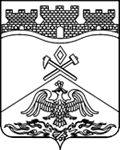 РОСТОВСКАЯ ОБЛАСТЬмуниципальное бюджетное общеобразовательное учреждениег.Шахты Ростовской области«Средняя общеобразовательная школа №50»346536, Ростовская область, г. Шахты, ул. Паустовского, 2-а,  тел: (8636) 288-666,   е-mail: sckool50@mail.ruРАБОЧАЯ ПРОГРАММАпо		географии			Уровень общего образования (класс)   7(начальное общее, основное общее, среднее общее образование с указанием класса)Данная рабочая программа рассчитана на    __________________  часа в соответствии с календарно-учебным графиком, учебным планом, расписанием занятий на 2019-2020 учебный год. Учитель  Передера И.В.Программа разработана на основе:- федерального государственного образовательного стандарта;-примерной программы основного общего образования по  курсу "География»- программы основного общего образования по географии 5-9 классы. Авторы И.И. Баринова, В.П. Дронов, И. В. Душина, В.И. Сиротин. Учебник «География материков и океанов», авторы:  В.А.Коринская И.В.Душина, , В.А.Щенев, М.: «Дрофа»2019-2020 учебный годПЛАНИРУЕМЫЕ РЕЗУЛЬТАТЫ ИЗУЧЕНИЯ УЧЕБНОГО ПРЕДМЕТАЛИЧНОСТНЫЕ:- овладение на уровне общего образования системой географических знаний и умений, навыками их применения в различных жизненных ситуациях;- осознание ценности географических знаний, как важнейшего компонента научной картины мира;- формирование устойчивых установок социально-ответственного поведения в географической среде – среде обитания всего живого, в том числе и человека.МЕТАПРЕДМЕТНЫЕ:Личностные УУД:- осознание себя как члена общества на глобальном, региональном и локальном уровнях (житель планеты Земля, житель конкретного региона);- осознание значимости и общности глобальных проблем человечества;- эмоционально-ценностное отношение к окружающей среде, необходимости её сохранения и рационального использования;- патриотизм, любовь к своей местности, своему региону, своей стране;- уважение к истории, культуре, национальным особенностям, толерантность.Регулятивные УУД:- способность к самостоятельному приобретению  новых знаний и практических умений;- умения управлять своей познавательной деятельностью;- умение организовывать свою деятельность;- определять её  цели и задачи;- выбирать средства   и применять их на практике;- оценивать достигнутые результаты.Познавательные УУД:- формирование и развитие по средствам географических знаний познавательных интересов,  интеллектуальных и творческих результатов;-умение вести самостоятельный поиск, анализ, отбор информации, её преобразование, сохранение, передачу и презентацию с помощью технических средств.Коммуникативные УУД:- самостоятельно организовывать учебное взаимодействие в группе  (определять общие цели, распределять роли, договариваться друг с другом)Предметные : Обучающийся научится:-использовать различные источники географической информации (картографические,статистические,текстовые,фотоизображения,компьютерные базы данных) для поиска и извлечения информации, для решения учебных и практико-ориентированных задач;-анализировать, обобщать географическую информацию;-находить и формулировать по результатам наблюдений зависимости и закономерности;-определять и сравнивать качественные и количественные показатели, характеризующие географические объекты, процессы и явления, их положение в пространстве по географическим картам разного содержания;- выявлять в процессе работы с источниками географической информации содержащуюся в них противоречивую информацию;-составлять описания географических объектов, процессов и явлений с использованием разных источников географической информации;-представлять в различных формах географическую информацию, необходимую для решения учебных и практико-ориентированных задач.Обучающийся получит возможность научиться:-ориентироваться на местности при помощи топографических карт и современных навигационных приборов;-читать космические снимки и аэрофотоснимки, планы местности и географические карты;-строить простые планы местности;-создавать простейшие географические карты различного содержания;-моделировать географические объекты и явления при помощи компьютерных программ.-различать географические процессы и явления, определяющие особенности природы и населения материков и океанов, отдельных регионов и стран;-сравнивать особенности природы и населения, материальной и духовной культуры регионов и отдельных стран;-оценивать особенности взаимодействия природы и общества в пределах отдельных территорий;-описывать на карте положение и взаиморасположение географических объектов;-объяснять особенности компонентов природы отдельных территорий;-создавать письменные тексты и устные сообщения об особенностях природы, населения и хозяйства изученных стран на основе нескольких источников информации, сопровождать выступление презентацией;-выдвигать гипотезы о связях и закономерностях событий, процессов, происходящих в географической оболочке;-сопоставлять существующие в науке точки зрения о причинах происходящих глобальных изменений климата;-оценивать положительные и негативные последствия глобальных изменений климата для отдельных регионов страны;-объяснять закономерности размещения населения и хозяйства отдельных территорий в связи с природными и социально-экономическими факторами.СОДЕРЖАНИЕ УЧЕБНОГО ПРЕДМЕТАТЕМА: Введение Что изучают в курсе географии материков и океанов? Материки и острова, части света.Как люди открывали и изучали Землю. Основные этапы накопления знаний о Земле.Источники географической информации. Карта - Карта - особый источник географических знаний. Географические методы изучения окружающей среды. Виды карт. Различие географических карт по охвату территории и масштабу. Различие карт по содержанию. Методы географических исследований.Практическая работа № 1. Группировка карт учебника и атласа по разным признакам.Планируемые предметные результаты обучения обучащийся научится: показывать материки и части света; получит возможность научиться: приводить примеры материковых, вулканических, коралловых островов; давать характеристику карты; читать и анализировать карту.                  ТЕМА: Главные особенности природы Земли Литосфера и рельеф Земли Происхождение Земли. Строение материковой и океанической земной коры. Плиты литосферы. Карта строения земной коры. Сейсмические пояса Земли.Взаимодействие внутренних и внешних сил – основная причина разнообразия рельефа. Размещение крупных форм рельефа  на поверхности Земли.Практическая работа №2:Сравнение рельефа двух материков, выявление причин сходства и различий (по выбору)Атмосфера и климаты ЗемлиКлиматические карты. Распределение температуры воздуха и осадков на Земле. Распределение поясов атмосферного давления на Земле. Постоянные ветры. Воздушные массы. Роль воздушных течений в формировании климата.Основные климатические пояса. Переходные климатические пояса. Климатообразующие факторы.Практическая работа №3: Характеристика климата по климатическим картам.Гидросфера. Мировой океан – главная часть гидросферы Роль океана в жизни Земли, происхождение вод Мирового океана, свойства вод океана. Льды в океане, водные массы. Схема поверхностных течений.Разнообразие морских организмов. Распространение жизни в океане. Взаимодействие океана с атмосферой и сушей.Географическая оболочка Географическая оболочка Земли, ее строение и свойства. Круговорот веществ и энергии. Роль живых организмов в формировании природы.Природные комплексы суши и океана. Разнообразие природных комплексов.Природные зоны Земли. Широтная зональность и высотная поясность — важнейшие особенности природы Земли.Практическая работа №4: Анализ карт антропогенных ландшафтов. Выявление материков с самыми большими ареалами таких ландшафтов.Планируемые предметные результаты: обучащийся научится: называть и показывать на карте крупные формы рельефа; называть типы воздушных масс и некоторые их характеристики;обучащийся получит возможность научиться:  объяснять зависимость крупных форм рельефа от строения земной коры; показывать океаны и некоторые моря, течения;объяснять зональность в распределении температуры воздуха, атмосферного давления, осадков; делать простейшие описания климата отдельных климатических поясов;объяснять изменения свойств океанических вод;приводить примеры влияния Мирового океана на природу материков; приводить примеры природных комплексов; составлять простейшие схемы взаимодействия природных комплексов.ТЕМА: Население Земли Факторы, влияющие на численность населения. Размещение людей на Земле.Этнический состав населения мира. Мировые и национальные религии.Основные виды хозяйственной деятельности. Их влияние на природные комплексы. Комплексные карты. Городское и сельское население. Культурно-исторические регионы мира. Многообразие стран, их основные типы.Практическая работа №5: Сравнительное описание численности, плотности и динамики населения материков и стран мира. Практическая работа №6: Моделирование на к/к размещения крупнейших этносов и малых народов, а также крупных городов.Планируемые предметные результаты обучения: обучащийся научится: показывать наиболее крупные страны мира, главные области  расселения; обучащийся получит возможность научиться:  читать комплексную карту; рассказывать об основных путях расселения человека по материкамТЕМА: Океаны и материки Океаны Тихий, Индийский, Атлантический, Северный Ледовитый. Особенности ГП. Из истории исследования. Особенности природы. Виды хозяйственной деятельности.Практическая работа №7: Описание по картам и другим источникам информации особенностей ГП, природы и населения одного из крупных островов (по выбору).Южные материки Особенности ГП южных материков. Общие черты рельефа. Общие особенности климата, внутренних вод. Общие особенности расположения природных зон. Почвенная карта.Африка ГП. Исследование Африки зарубежными и отечественными путешественниками и учеными.Основные формы рельефа. Формирование рельефа под влиянием внутренних и внешних процессов. Размещение месторождений полезных ископаемых.Климатические пояса. Внутренние воды. Основные речные системы. Значение рек и озер в жизни населения.Проявление широтной зональности на материке. Основные черты природных зон.Влияние человека на природу. Стихийные бедствия. Заповедники и национальные парки.Население. Размещение. Колониальное прошлое материкаСтраны Северной Африки. Алжир. Общая характеристика региона. ГП, природа, население, хозяйство Алжира.Страны Западной и Центральной Африки. Нигерия. Общая характеристика региона. ГП, природа, население, хозяйство Нигерии.Страны Восточной Африки. Эфиопия. Общая характеристика региона. ГП, природа, население, хозяйство Эфиопии.Страны Южной Африки. ЮАР. Общая характеристика региона. ГП, природа, население, хозяйство ЮАР.Практическая работа №8: Определение по картам природных богатств Центральной Африки.Практическая работа №9: Описание природных условий, населения и хозяйственной жизни одной из африканских стран.Австралия и Океания Своеобразие ГП. История открытия и исследования. Особенности рельефа. Размещение месторождений полезных ископаемых.Факторы, определяющие климат материка. Климатические пояса и области. Внутренние воды.Проявление широтной зональности в размещении природных зон. Своеобразие органического мира.Австралийский Союз. Население, хозяйство. Изменение природы человеком.Океания. ГП. Из истории открытия исследования. Особенности природы. Население и страны. Памятники природы и культурного наследия.Практическая работа №10: Сравнение географического положения Австралии и Африки; определение черт сходства и различия основных компонентов природы этих континентов, а также степени природных и антропогенных изменений ландшафтов каждого из материков.Южная Америка ГП. История открытия и исследования.История формирования основных форм рельефа. Закономерности размещения равнин и складчатых поясов, месторождений полезных ископаемых.Климатообразующие факторы. Климатические пояса и области. Внутренние воды. Реки как производные рельефа и климата.Своеобразие органического мира. Высотная  поясность в  Андах. Изменения природы материка под влиянием деятельности человека. Охрана природы.История заселения. Численность, плотность, этнический состав. Страны.Страны востока Южной Америки. Бразилия. ГП, природа, население, хозяйство Бразилии и Аргентины.Страны Анд. Перу. Своеобразие природы Анд.  ГП, природа, население, хозяйство Перу.Практическая работа №11: Определение черт сходства и различий географического положения Африки и Южной Америки.Практическая работа №12: Описание крупных речных систем Южной Америки (по выбору учащихся).Антарктида  ГП. Антарктика. Открытие и первые исследования. Современные исследования. Ледниковый покров. Подледный рельеф. Климат. Органический мир. Значение современных исследований Антарктиды. Северные материки ГП. Общие черты рельефа. Древнее оледенение. Общие черты климата и природных зон.Северная Америка ГП. Из истории открытия исследования. Русские исследования Северо-Западной Америки.Основные черты рельефа. Влияние древнего оледенения на рельеф. Закономерности размещения крупных форм рельефа и месторождений полезных ископаемых.Климатообразующие факторы. Климатические пояса и области. Внутренние воды. Реки как производные рельефа и климата.Особенности распределения природных зон. Изменения природы материка под влиянием деятельности человека. Население.Канада. ГП, природа, население, хозяйство, национальные парки.США. ГП, природа, население, хозяйство, памятники природного и культурного наследия США.Средняя Америка. Мексика. Общая характеристика региона. ГП, природа, население, хозяйство Мексики.Практическая работа №13: Характеристика климата Северной Америки. Практическая работа №14  : Характеристика одной из стран Северной АмерикиЕвразия Особенности ГП. Очертания берегов. Исследования Центральной Азии.Особенности рельефа, его развитие. Области землетрясений и вулканов. Основные формы рельефа. Полезные ископаемые.Климатообразующие факторы. Климатические пояса. Влияние климата на хозяйственную деятельность. Внутренние воды, их распределение. Реки. Территории внутреннего стока. Озера. Современное оледенение. Многолетняя мерзлота.Расположение и характеристика природных зон. Высотные пояса в Гималаях и Альпах. Народы. Страны.Страны Северной Европы. Состав региона. Природа. Население. Хозяйство. Комплексная характеристика стран региона.Страны Западной Европы. Общая характеристика региона. ГП, природа, население, хозяйство, объекты Всемирного наследия Великобритании, Франции, Германии.Страны Восточной Европы. Общая характеристика региона. Польша, Чехия, Словакия, Венгрия. Румыния и страны Балканского п-ва. Страны Балтии. Белоруссия. Украина. Молдавия.Страны Южной Европы. Италия. Общая характеристика региона. ГП, природа, население, хозяйство Италии. Объекты Всемирного наследия.Страны Юго-Западной Азии. Общая характеристика региона. ГП, природа, население, хозяйство Армении, Грузии, Азербайджана.Страны Центральной Азии. Общая характеристика региона. ГП, природа, население, хозяйство Казахстана, Узбекистана, Киргизии, Таджикистана, Туркмении, Монголии.Страны Восточной Азии. Общая характеристика региона. ГП, природа, население, хозяйство, объекты Всемирного наследия Китая и Японии.Страны Южной Азии. Индия. Общая характеристика региона. ГП, природа, население, хозяйство Индии.Страны Юго-Восточной Азии. Индонезия. Общая характеристика региона. ГП, природа, население, хозяйство Индонезии.Практическая работа №15Характеристика ГП Евразии.Практическая работа №16: Группировка стран Европы по различным признакамПрактическая работа №17: характеристика  страны по выбору учащихся (Великобритании, Франции и  Германии).Практическая работа №18: Группировка стран Юго-Западной Азии по различным признакам.Планируемые предметные результаты обучения:обучащийся научится: показывать на карте и называть океаны и материки, показывать на карте наиболее крупные и известные географические объекты на материках (горы, возвышенности, реки, озера и т. д.) и в океанах (моря, заливы, проливы, острова, полуострова); показывать наиболее крупные государства на материках;обучащийся получит возможность научиться определять  географическое положение географических объектов, определять и называть некоторые отличительные признаки отдельных океанов и материков как крупных природных комплексов;описывать отдельные природные комплексы с использованием карт;давать описания природы и основных занятий населения, используя карты атласа; приводить примеры воздействия и изменений природы на материках под влиянием деятельности человека.ТЕМА: Географическая оболочка – наш дом Закономерности ГО: целостность, ритмичность, зональность.Значение природных богатств. Влияние природы на условия жизни людей. Воздействие человека на природу. Необхдимость международного сотрудничества в использовании природы и ее охране.Планируемые предметные результаты обучения : обучащийся научится: называть разные виды природных ресурсов;обучащийся получит возможность научитьсяприводить примеры, подтверждающие закономерности географической оболочки — целостность, ритмичность, зональность;объяснять их влияние на жизнь и деятельность человека; приводить примеры влияния природы на условия жизни людей.Формы и методы организации учебного процессаВиды деятельности обучающихся ТЕМАТИЧЕСКОЕ ПЛАНИРОВАНИЕ СОГЛАСОВАНО                                                              СОГЛАСОВАНОПротокол заседания                                             Заместитель директора по УВРметодического совета                                               ______________С.Ю.БогданМБОУ СОШ №50от ________2019 года № ____                                     ______________2019 года______________С.Ю.БогданУТВЕРЖДАЮДиректор МБОУ СОШ №50 г.Шахты______________	Л.Н.ДубровскаяПриказ №____ от _________2019г. основное общее     № п.пТип урокаВиды уроков1.Урок открытия нового знанияпроблемный урок, беседа, , игра, уроки смешанного типа.2.Урок рефлексииСочинение, практикум, диалог, комбинированный урок.3.Урок общеметодологической направленностиконсультация, обсуждение, обзорная лекция, беседа4.Урок развивающего контроляПисьменные работы, устные опросы, викторина, смотр знаний, тестированиеИсточник получения знаний, формирования умений, навыковФорма деятельностиСлово, текст, знакиСлушание учителяСлово, текст, знакиСлушание и оценка ответов одноклассниковСлово, текст, знакиСлушание и анализ докладов одноклассниковСлово, текст, знакиСамостоятельная работа с текстом в учебнике, картойСлово, текст, знакиОтбор материала из нескольких источниковСлово, текст, знакиНаписание докладовСлово, текст, знакиСистематизацияЭлементы действительностиПросмотр познавательных фильмовОпыт и исследовательская деятельностьАнализ раздаточных материалов, карт№ п/п	Тема	Кол-во час.1Введение 3Главные особенности природы Земли    12 час.Главные особенности природы Земли    12 час.Главные особенности природы Земли    12 час.2Литосфера и рельеф Земли23Атмосфера и климат земли24Гидросфера 25Географическая оболочка36Население Земли 3Океаны и материки           51 час.Океаны и материки           51 час.Океаны и материки           51 час.7Океаны 38Южные материки 19Африка 1010Австралия и Океания 511Южная Америка 712Антарктида113Северные материки114Северная Америка 715Евразия 1416Географическая оболочка – наш дом 217ПОУ4всего70